MATHS 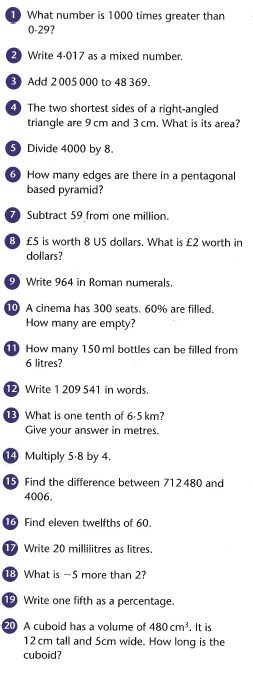 